REQUERIMENTO Nº 907/2018Requer informações acerca de possibilidade de aterrar e cascalhar o estacionamento da igreja, localizada á Rua São José nº12, no Bairro Jardim Santana.Senhor Presidente,Senhores Vereadores, CONSIDERANDO que, este vereador tem sido procurado por munícipes, especialmente pelo Pastor José Ladeira,  reclamando que um há uma grande depressão, na área onde fica o estacionamento da Igreja, localizada á Rua São José nº12, no Bairro Jardim Santana, segundo ele, o local fica inundado nos dias de chuva, e que já foi realizada reunião entre Pastor José Ladeira com a administração, para tratar sobre este assunto; CONSIDERANDO que, solicitam se há possibilidade de que seja retirada terra do barranco, ( segue fotos do local), que está na esquina das ruas Rio Grande do Sul e Acre para elevar esta depressão que existe entre a canalização do córrego Pacheco e o salão da Igreja e depois seja coberto com cascalhoREQUEIRO que, nos termos do Art. 10, Inciso X, da Lei Orgânica do município de Santa Bárbara d’Oeste, combinado com o Art. 63, Inciso IX, do mesmo diploma legal, seja oficiado o Excelentíssimo Senhor Prefeito Municipal para que encaminhe a esta Casa de Leis as seguintes informações: 1º) Existe possibilidade de aterrar e colocar cascalho no referido local? 2º) Se a resposta for positiva, quando?3º) Se negativa, expor motivos?      4º) Outras informações que se julgar necessário.Plenário “Dr. Tancredo Neves”, em 25 de junho de 2.018.Carlos Fontes-vereador-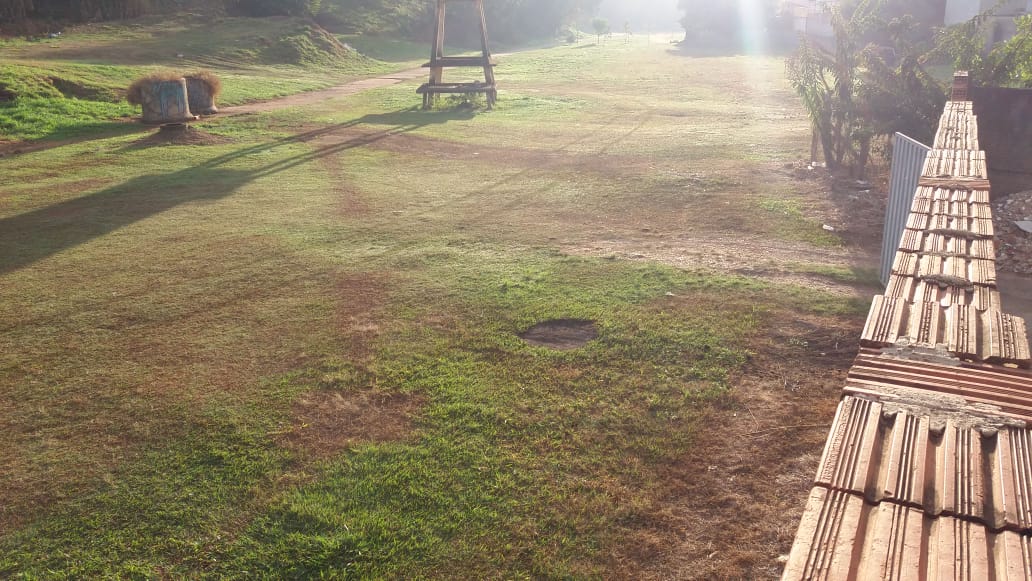 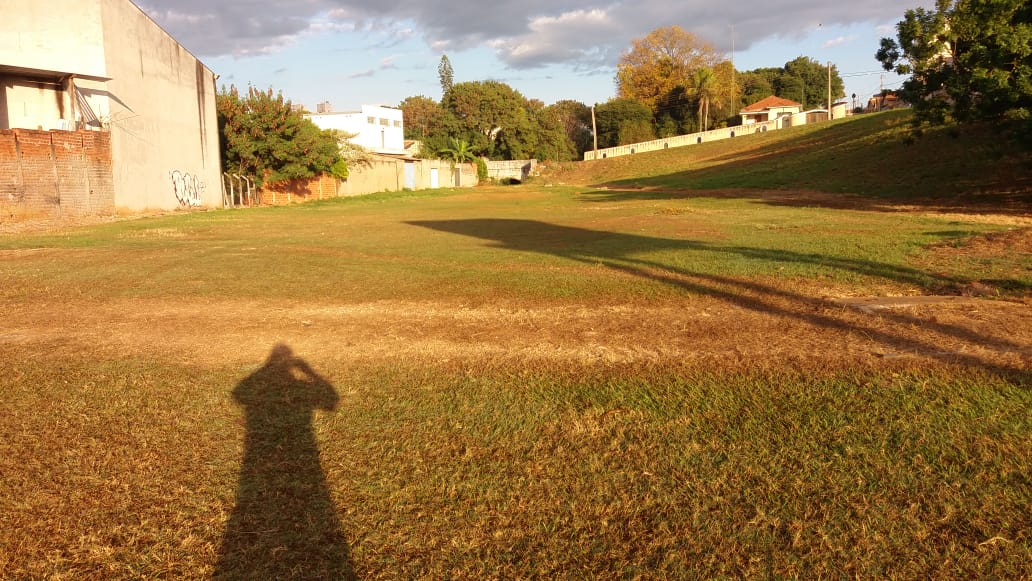 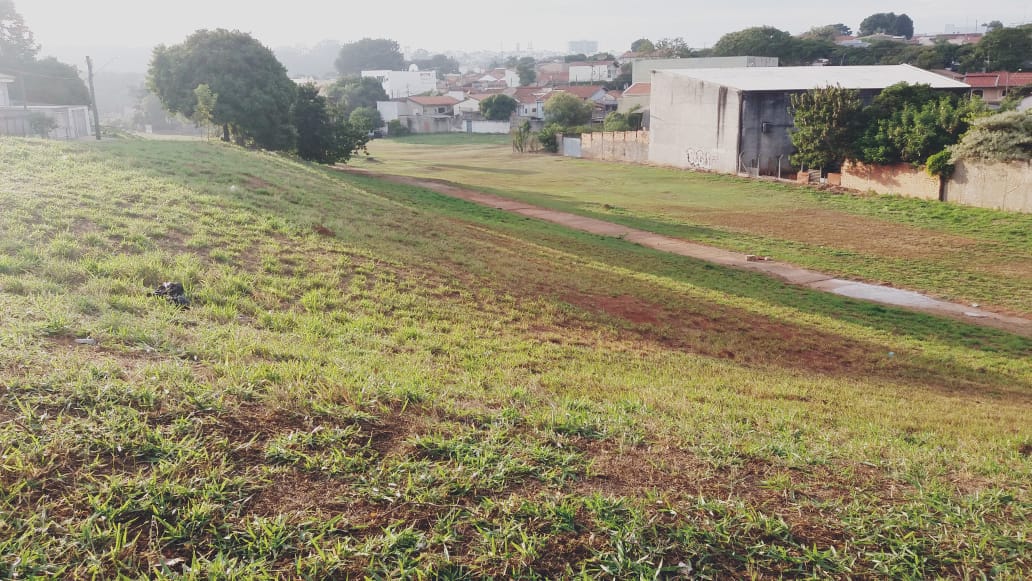 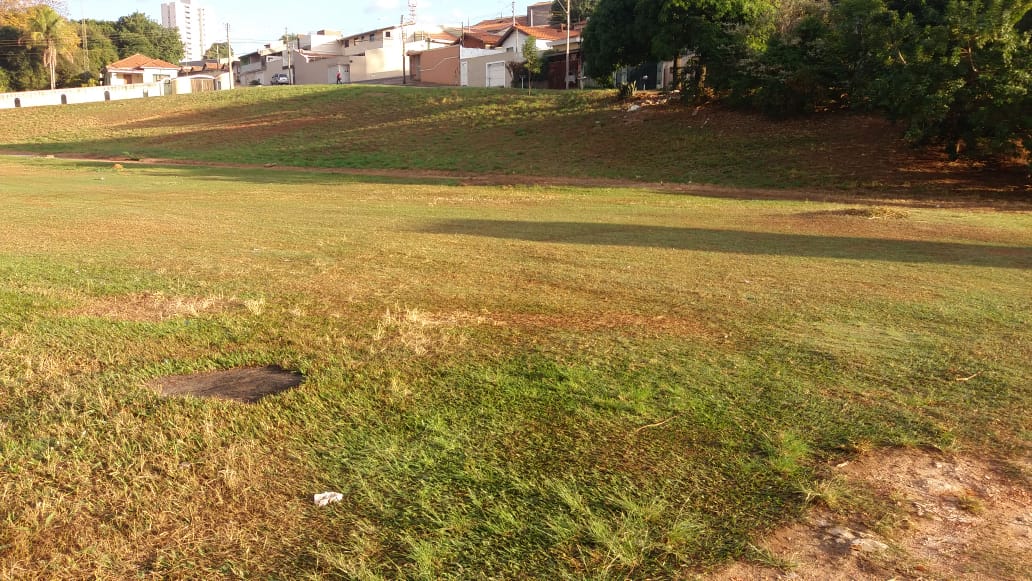 